19th January 2024FOI Request Thank you for your Freedom of Information dated 1st January.  In your request you asked for the following information.1. Does the National Archives have any knowledge of the CIA and UK's MK ULTRA program being carried out here in the UK?2. Are the CPS aware of any artificial intelligence projects being used or being carried by the security services (Mi5) here in the UK?3. Does the CPS receive funds from the Home Office or Mi5 and if so for what reasons?4. What relationship does the CPS have with HMPPS?6. Who is in charge of the service for the CPS?8. Who does the CPS report to?9. Please state who regulates you.10. Please state what you policy is regarding fraud and any ethical policies and how this is implemented in your service.I can confirm question 1 is do not hold. HMCPSI do not have the authority to answer for the National Archives.Questions 2 to 8 - I can confirm that we do not hold any information in response to these questions. HMCPSI is totally independent from the CPS.  In relation to question 9 – HMCPSI is not regulated but HM Chief Inspector reports to the Law Officers who are accountable to Parliament.  Question 10 – HMCPSI is a small government department of 28 staff. As such we have shared services with other, larger departments and follow their policies on fraud.If you are dissatisfied with any aspect of our response to your request, please send full details within two calendar months of the date of this email and send to the below email address: info@HMCPSI.gov.uk You also have the right to ask the Information Commissioner to investigate any aspect of your complaint.  Please note that the Information Commissioner’s Office (ICO) is likely to expect the internal complaints procedures to have been exhausted before beginning an investigation.Yours sincerelyHM Crown Prosecution Inspectorate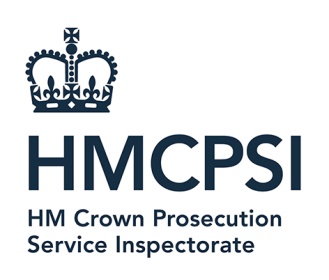 HM Crown Prosecution Service Inspectorate7th Floor, Tower102 Petty FranceLondonSW1H 9GL	WC2B 4TShttp://www.justiceinspectorates.gov.uk/hmcpsi/